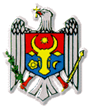                                                      REPUBLICA MOLDOVA        CONSILIUL_RAIONAL TELENEȘTI 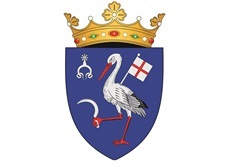 MD-5801, or. Teleneşti, str.31 August, 9 tel: (258)2-20-58, 2-26-50, fax: 2-24-50www.telenesti.md,  consiliul@telenesti.md, --------------------------------------------------------------------------------------------------------------------------                                                                                                                            ProiectDECIZIE nr. 2/     din 31 martie 2022  Cu privire la rectificarea bugetului raional pentru anul 2022	Examinând demersurile înaintate privitor la necesitatea modificării planurilor de finanțare de către Aparatul Președintelui raionului, Direcția Asistență Socială și Protecția Familiei Telenești și Liceul Teoretic „A. Păunescu”, în conformitate cu art.26 al Legii nr.397/2003 cu privire la finanțele publice locale, Ordinul Ministerului Finanțelor nr. 208/2015 cu privire la clasificația bugetară, Dispoziția Comisiei pentru Situații Excepționale a Raionului Telenești nr. 04 din 23.03.2022, având în vedere avizul Comisiei consultative pentru problemele de economie buget și finanțe, în temeiul art. 43 (1) lit.” b”, 46 (1)  al Legii nr. 436/2006, privind Administraţia Publică Locală, Consiliul raional,                                                                           DECIDE:        1. Se aprobă modificarea planului de finanțare cu 50.0 mii lei la partea de cheltuieli la instituția 12921 (Serviciul social „Respiro”) de la ECO 293111 (transferuri curente acordate cu destinație specială) la ECO 222300 (servicii de locațiune)         2. Se aprobă majorarea bugetului raional (Aparatul Președintelui raionului) la partea de venituri și cheltuieli cu 200 mii lei, donații voluntare în susținerea refugiaților din Ucraina, la partea de venituri ECO 144114 (donații voluntare pentru cheltuieli curente din surse interne pentru instituții bugetare) și la partea de cheltuieli ECO 222990 (servicii neatribuite altor aliniate).        2.1. Se împuternicește Preşedintele raionului cu dreptul de a aloca prin dispoziție mijloacele financiare necesare din donații voluntare în susținerea refugiaților din Ucraina localizați în raionul Telenești, la propunerea justificată a Comisie pentru Situații Excepționale a raionului Telenești. Președintele raionului va informa Consiliul raional în cadrul ședințelor plenare din anul curent despre cuantumul și modul de utilizare a surselor financiare din cadrul contului respectiv de donații voluntare.        3. Se aprobă majorarea planul de finanțare la partea de venituri și cheltuieli la I.P. Liceul Teoretic „Adrian Păunescu” s. Căzănești, în sumă totală de 129,5 mii lei, după cum urmează:        3.1. La partea de venituri:        –3,5 mii lei la cod ECO 142310 (încasări de la prestarea serviciilor cu plată);        - 126 mii lei la cod ECO 142320 (plata pentru locațiunea bunurilor patrimoniului public).         3.2.  La partea de cheltuieli:        – 18,7 mii lei la cod ECO 222110 (consumul energiei electrice);        - 2,1 mii lei la cod ECO 222210 (servicii informaționale);        - 0,6 mii lei la cod ECO 222220 (servicii de telecomunicații);       - 108,1 mii lei la cod ECO 331110 (procurarea combustibilului, carburanților, lubrifianților).        4. Executarea prezentei decizii se pune în seama șefului Direcției Finanțe, șefului Direcției Asistență Socială și Protecția Familiei, contabilului șef al Aparatului Președintelui raionului, în parte conform atribuțiilor de funcție.   5. Controlul asupra îndeplinirii prezentei decizii se pune în seama Președintelui raionului.      6. Prezenta decizie urmează a fi adusă la cunoştinţa titularilor funcțiilor vizate, se publică pe site-ul www.telenesti.md,  inclusiv în buletinul informativ ”Monitorul de Telenești” şi se include în Registru de stat al actelor locale.             Președintele ședinței                                                                  Secretarul Consiliului raional 			          	Sergiu LAZĂR    